Excel全函數基礎應用實務班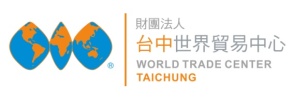 ＊課程目標有效提高Excel的工作執行效率。結合Excel功能及函數運算，除可減輕工作上繁雜的計算之外，也能美化工作報表。＊課程大綱一、基礎函數應用。二、綜合(多重)函數混合應用。  三、資料之查詢與自動抓取。  四、日期、時間之計算及轉換與擷取。＊師資介紹：李威慶    經歷：曾於松崗電腦圖書公司;傑陽資訊;經懋資訊;上益資訊;神通電腦教育中心;是通資訊;華彩軟體          資訊公司、文山社區大學、生產力中心等地方擔任講師。＊開課日期：  第1梯次：108年8月7日、8月28日(週三) 18:30-21:30共12小時  第2梯次：108年10月16日、11月6日(週三) 18:30-21:30共12小時＊上課地點：台中世貿中心會議室 (台中市西屯區天保街60號)＊報名資格：想對Excel函數功能應用更精進者。＊課程收費： 每人新台幣4,500元整。＊繳費方式：  (1)即期支票：抬頭：財團法人台中世界貿易中心              (郵寄至：台中市40766西屯區天保街60號 人才培訓組) 。
              (2)郵局劃撥：帳號21190461（抬頭：財團法人台中世界貿易中心）。               (3)ATM轉帳：銀行代號：103 銀行：台灣新光商業銀行-永安分行,帳號：0949-10-000788-7
              (4)現金：報名後至本中心地下室B1培訓組辦公室繳交。  ※以上(2)(3)項繳款後請來電告知或將收據聯寫上「課程名稱、姓名」回傳，以利查核。＊諮詢專線: 04-23582271 ext 1056裴小姐  傳真至04-23589172-------------------------------------請沿虛線剪下-------------------------------------台中世界貿易中心網站：https://www.wtctxg.org.tw(開放線上報名)         開立發票　□個人　□公司班別：Excel全函數基礎應用實務班班別：Excel全函數基礎應用實務班報名梯次：第_______梯次報名梯次：第_______梯次公司名稱：公司名稱：統一編號：統一編號：電話(日)：傳真：聯絡地址：聯絡地址：姓名：職稱：最高學歷：手機：E-mail:E-mail:E-mail:E-mail: